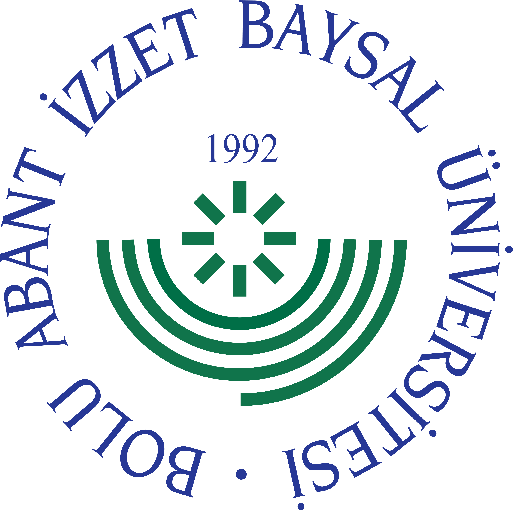 
     GÖREV YETKİ VE SORUMLULUK
FORMU     Bu formda açıklanan görev tanımını okudum. Görevimi burada belirtilen şekilde yerine getirmeyi kabul ediyorum.           ONAYLAYANDoküman NoGT - 0015İlk Yayın TarihiBaskı NoRevizyon No/TarihBirimi-Görev UnvanıTaşınır Kontrol YetkilisiBağlı Olduğu YöneticiŞef/Müdür/Yüksekokul-Fakülte SekreteriYerine Vekalet Edecek KişiGörevlendirilen PersonelGörev, Yetki ve SorumluluklarTaşınır kayıt ve işlemleri ile ilgili olarak düzenlenen belge ve cetvellerin mevzuata ve mali tablolara uygunluğunu kontrol etmek. Harcama Birimi Taşınır Mal Yönetim Hesabı Cetvelini imzalayarak harcama yetkilisine sunmak. Görevinin gerektirdiği hallerde bağlı diğer şube ve servislerdeki personelle görüşmek. Görevinin gerektirdiği konularda iç düzenlemelerine uygun olarak diğer şube ve servislerdeki personelle iş birliği yapmak. Görevlerini yaparken, işin normal akışını aksatmamak, personel ile uyumlu çalışmak, işlerin zamanında ve tam olarak bitirilmesi için kendinden beklenen azami gayreti göstermek. Gerçekleştirdiği faaliyetlerin akıbeti ile ilgili olarak Harcama Yetkilisine periyodik olarak bilgi vermek; verilen görevlerin, herhangi bir nedenle zamanında bitirilemeyeceği durumlarda, gecikmeye meydan vermeden, Harcama Yetkilisini konudan haberdar etmek. Gerçekleştirdiği faaliyetlerle ilgili sorunları ve tavsiyeleri Harcama Yetkilisine iletmek,Görevi ile ilgili süreçleri Üniversitemiz Kalite Politikası ve Kalite Yönetim Sistemi çerçevesinde, kalite hedefleri ve prosedürlerine uygun olarak yürütmek, Bağlı bulunduğu yönetici veya üst yöneticilerin, görev alanı ile ilgili vereceği diğer işleri iş sağlığı ve güvenliği kurallarına uygun olarak yapmak, Taşınır Kontrol Yetkilisi, yukarıda yazılı olan bütün bu görevleri kanunlara ve yönetmeliklere uygun olarak yerine getirirken idari birimlerde; Müdürüne, Daire Başkanına, Genel Sekretere akademik birimlerde; Yüksekokul/Fakülte Sekreterine, Yüksekokul/Fakülte Müdür Yardımcısına, Yüksekokul Müdürü veya Dekanına karşı sorumludur. Koordinatörlüklerde Müdür Yardımcısı ve Müdüre karşı sorumludur.UnvanıTarihAdı SoyadıİmzaUnvanıTarihAdı Soyadıİmza